                                   REPUBLICA MOLDOVA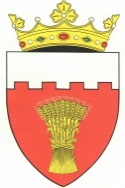                           CONSILIUL RAIONAL SOROCA                        Centrul de Îngrijire și Asistență pentru                    Persoane Vîrstnice Azilul „Acasă” Com. Bădiceni, r. SorocaTel. 0 230-41-133Nr.Termenul de livrare/prestare solicitat și locul destinației finale 6 luni01.07.2022-31.12.2022,depozitul I.P.AzilulACASĂ in s.Bădiceni,r.Soroca,cu transportul vînzătorului,la comanda.In cazul in care contractul este impartit pe loturi un operator economic poate depune oferta (se va selecta); Pentru mai multe loturiConducătorul grupului de lucru:Angela Brighidin      L.Ș.Ex. _________Tel.023041133Denumirea autorităţii contractante: I.P.AZILUL ACASĂIDNO:1006607005665Tip procedură achiziție: COPObiectul achiziției: Achiziționarea produselor alimentare pentru II jumătate a anului 2022.	Cod CPV: 15800000-6Adresa de e-mail si de internet a autoritatiicontractante: azilbadiceni@mail.ruAdresa de e-mail sau de internet de la care se va putea obtine accesul la documentatia de atribuire: documentatia de atribire este anexata in cadrul procedurii in SIA RSAPAcest anunț de participare este întocmit în scopul achiziţionării produselor alimentare pentru II simestru a anului 2022	conform necesităţilor  I.P.Azilul ACASĂ (în continuare – Cumpărător) pentru perioada bugetară 2022, este alocată suma necesară din bugetul local.Cumpărătorul invită operatorii economici interesaţi, care îi pot satisface necesităţile, să participe la procedura de achiziție privind livrarea/prestarea următoarelor bunuri /servicii:Denumirea autorităţii contractante: I.P.AZILUL ACASĂIDNO:1006607005665Tip procedură achiziție: COPObiectul achiziției: Achiziționarea produselor alimentare pentru II jumătate a anului 2022.	Cod CPV: 15800000-6Adresa de e-mail si de internet a autoritatiicontractante: azilbadiceni@mail.ruAdresa de e-mail sau de internet de la care se va putea obtine accesul la documentatia de atribuire: documentatia de atribire este anexata in cadrul procedurii in SIA RSAPAcest anunț de participare este întocmit în scopul achiziţionării produselor alimentare pentru II simestru a anului 2022	conform necesităţilor  I.P.Azilul ACASĂ (în continuare – Cumpărător) pentru perioada bugetară 2022, este alocată suma necesară din bugetul local.Cumpărătorul invită operatorii economici interesaţi, care îi pot satisface necesităţile, să participe la procedura de achiziție privind livrarea/prestarea următoarelor bunuri /servicii:Denumirea autorităţii contractante: I.P.AZILUL ACASĂIDNO:1006607005665Tip procedură achiziție: COPObiectul achiziției: Achiziționarea produselor alimentare pentru II jumătate a anului 2022.	Cod CPV: 15800000-6Adresa de e-mail si de internet a autoritatiicontractante: azilbadiceni@mail.ruAdresa de e-mail sau de internet de la care se va putea obtine accesul la documentatia de atribuire: documentatia de atribire este anexata in cadrul procedurii in SIA RSAPAcest anunț de participare este întocmit în scopul achiziţionării produselor alimentare pentru II simestru a anului 2022	conform necesităţilor  I.P.Azilul ACASĂ (în continuare – Cumpărător) pentru perioada bugetară 2022, este alocată suma necesară din bugetul local.Cumpărătorul invită operatorii economici interesaţi, care îi pot satisface necesităţile, să participe la procedura de achiziție privind livrarea/prestarea următoarelor bunuri /servicii:Denumirea autorităţii contractante: I.P.AZILUL ACASĂIDNO:1006607005665Tip procedură achiziție: COPObiectul achiziției: Achiziționarea produselor alimentare pentru II jumătate a anului 2022.	Cod CPV: 15800000-6Adresa de e-mail si de internet a autoritatiicontractante: azilbadiceni@mail.ruAdresa de e-mail sau de internet de la care se va putea obtine accesul la documentatia de atribuire: documentatia de atribire este anexata in cadrul procedurii in SIA RSAPAcest anunț de participare este întocmit în scopul achiziţionării produselor alimentare pentru II simestru a anului 2022	conform necesităţilor  I.P.Azilul ACASĂ (în continuare – Cumpărător) pentru perioada bugetară 2022, este alocată suma necesară din bugetul local.Cumpărătorul invită operatorii economici interesaţi, care îi pot satisface necesităţile, să participe la procedura de achiziție privind livrarea/prestarea următoarelor bunuri /servicii:Denumirea autorităţii contractante: I.P.AZILUL ACASĂIDNO:1006607005665Tip procedură achiziție: COPObiectul achiziției: Achiziționarea produselor alimentare pentru II jumătate a anului 2022.	Cod CPV: 15800000-6Adresa de e-mail si de internet a autoritatiicontractante: azilbadiceni@mail.ruAdresa de e-mail sau de internet de la care se va putea obtine accesul la documentatia de atribuire: documentatia de atribire este anexata in cadrul procedurii in SIA RSAPAcest anunț de participare este întocmit în scopul achiziţionării produselor alimentare pentru II simestru a anului 2022	conform necesităţilor  I.P.Azilul ACASĂ (în continuare – Cumpărător) pentru perioada bugetară 2022, este alocată suma necesară din bugetul local.Cumpărătorul invită operatorii economici interesaţi, care îi pot satisface necesităţile, să participe la procedura de achiziție privind livrarea/prestarea următoarelor bunuri /servicii:Denumirea autorităţii contractante: I.P.AZILUL ACASĂIDNO:1006607005665Tip procedură achiziție: COPObiectul achiziției: Achiziționarea produselor alimentare pentru II jumătate a anului 2022.	Cod CPV: 15800000-6Adresa de e-mail si de internet a autoritatiicontractante: azilbadiceni@mail.ruAdresa de e-mail sau de internet de la care se va putea obtine accesul la documentatia de atribuire: documentatia de atribire este anexata in cadrul procedurii in SIA RSAPAcest anunț de participare este întocmit în scopul achiziţionării produselor alimentare pentru II simestru a anului 2022	conform necesităţilor  I.P.Azilul ACASĂ (în continuare – Cumpărător) pentru perioada bugetară 2022, este alocată suma necesară din bugetul local.Cumpărătorul invită operatorii economici interesaţi, care îi pot satisface necesităţile, să participe la procedura de achiziție privind livrarea/prestarea următoarelor bunuri /servicii:Denumirea autorităţii contractante: I.P.AZILUL ACASĂIDNO:1006607005665Tip procedură achiziție: COPObiectul achiziției: Achiziționarea produselor alimentare pentru II jumătate a anului 2022.	Cod CPV: 15800000-6Adresa de e-mail si de internet a autoritatiicontractante: azilbadiceni@mail.ruAdresa de e-mail sau de internet de la care se va putea obtine accesul la documentatia de atribuire: documentatia de atribire este anexata in cadrul procedurii in SIA RSAPAcest anunț de participare este întocmit în scopul achiziţionării produselor alimentare pentru II simestru a anului 2022	conform necesităţilor  I.P.Azilul ACASĂ (în continuare – Cumpărător) pentru perioada bugetară 2022, este alocată suma necesară din bugetul local.Cumpărătorul invită operatorii economici interesaţi, care îi pot satisface necesităţile, să participe la procedura de achiziție privind livrarea/prestarea următoarelor bunuri /servicii:Nr. d/oCod CPVDenumirea bunurilor/serviciilor solicitateUnitatea de măsurăCantitateaSpecificarea tehnică deplină solicitată, Standarde de referinţăValoarea estimata faraTVAValoarea estimata faraTVA1LOTUL 1 29770,0029770,001.115811100-7Piine albakg2700Din faina de griu cal,sup.SM173,la comanda1.215810000-9Chifla de cozonacBuc.1100Din faina de griu cal.sup.90gr SM173,la comanda1.315850000-1tortabuc36Din pandispan 800gr.SM238 la comanda2LOTUL 2 25000,0025000,002.103211000-3Crupe de griukg200Sfarmate,amb 1kg la comanda GOST276-602.215625000-5Crupe de griskg100Cal.sup.amb 1 kg la comanda GOST26791-892.303211400-7    Crupe de orzkg200Cal.sup.amb 1kg la comandaGOST 5784-602.403211900-2    Crupe de hrisca bob intreg calit.1kg350Boabe intregi amb.1kg la comanda GOST5550-742.515614100-6     Orez bob rotund calit.1kg300Slefuit.rotund.intreg cal.1 amb.1kg la comanda GOST267910-892.615613380-5Fulgi de ovas calit.1kg200Amb.1 kg cal.sup la comanda GOST 26791-892.715625000-5Crupe de alackg60Calit.sup amb.1kg cu livrarea 1 luna2.8031221220-4Mazare uscata slefuitakg100Intreaga ,amb.1kg cal.sup.GOST 26791-89 la comanda 2.903211900-2Faina de porumbkg150Cal.sup.amb.1kg GOST 26791-892.1015612100-2Faina de griukg300Amb.in saci 50 kg cal.sup. SM 202:2000 la comanda3LOTUL 3 4000,004000,003.115850000-1Paste fainoase spagete calit. super Grupa ckg300Din griu dur amb.1kg GOST875-924LOTUL 4 Carne de pasare 65000,0065000,004.115112130-6Fileu de piept de pui congelat fara gheatakg900Amb.1kg cu livrarea 1 saptamina4.215112000-6Pulpe de gaina congelate fara gheatakg50Cu ferbere rapida amb.5 kg GOST25391-825LOTUL 5 7200,007200,005.103142500-3Oua de gainaBuc.3000De masa dietice cat.B cu greutatea nu mai mica de 63 gr.la comanda SM 896LOTUL 6 25000,0025000,006.115131120-2Salam fiert de tip doctorschii kg100Cal.sup.termen de valabilit.nu mai mic 15 zile carne de porc si vita la comanda GOST 23670-796.215131120-2Salam semiafumatkg100Cal.sup.cu indicarea datei de fabricare pe fiecare buvat.la comanda GOST16290-866.315131110-9safaladekg100Cal.sup.carne de porc si vita,amb,inmembranein pachete de poliet.la 2,5 kg la comanda SF40802245-004:20117LOTUL 7 11800,0011800,007.115130000-8micikg100Carne de porc si vita amb.1 kg  la comanda SF37688340-002:2010 fara adaos gr.vegetale7.215130000-8Pirjoale de casakg100Carne de porc si vita la comanda SF37688340002:2010 calit super. Fara adaos grasim vegetale8LOTUL 8  18800,0018800,008.115233000-0Hering saratkg50Amb.5kg fara cap ,la comanda8.215221000-3Peste congelat HEC kg200Fara cap ,congelat cu greutatea nu mai putin de 0.3 kg la comanda GOST 20057-969LOTUL 9 104000,00104000,009.115511100-4Lapte pasteurizatLitr.8002,5%grasime amb. 1lit.9.215530000-2Unt de vacikg300Moldovenesc din smintina dulce nesarata 72,5%  fara olit de grasimi vegetale amb,in pacete de 200gr. La comanda9.31551200smintinaBuc.48010 % grsim.amb.pac.de olite 0,5 ,la comanda9.415542000-9Brinza de vacikg5009% grasime amb.la 2kg la comanda9.515551310-1chefirBuc.1200Amb.0,5 pas.poliet.2,5%grasime9.615543400-7Brinza cu cheag tarekg7045%grasime amb.in polet.greutatea de 2kg la comanda GOST15543400-010LOTUL 10 16100,0016100,0010.115131000-5Coltunasi cu carne de porc si vita fara adaos grasimi vegetalekg240Amb.pac.1 kg cal.sup la comanda10.215130000-8Coltunasi cu cartofikg240Amb.pact.1kg cal.sup la comanda11LOTUL 11 6000,006000,0011.111.215842400-6napolitanekg100Amb.in cut.de carton cite 3 kg cu aroma de lamie11.315842300-5halvakg60Cu adaos de nucusoare si cacao amb .cut.5kg la comanda GOST 6502-9411.415842220-0Batoane ciocolatekg10Amb.cut.de carton 2-3 kg la comanda11.5Biscuiti cu implutura  din fructekg100Amb.cut.de carton 2-3 kg la comanda12LOTUL 12 12.115870000-7Frunze de dafinBuc.80Amb.pact.poliet.de 20gr.5000,005000,0012.215872100-2Piper boabe negruBuc.20Amb.pact.de olite de 20g.12.315871000-4Bors acruLitr.250Amb.in sticle de 1litr.12.415872400-7Sare iodatakg160Pac.olite de 1 kg GOST15872400-5 la comanda12.5158700-5Otet de masaLit.406%sticle de 1lit12.615870000-7Condimente mivinaBuc.180Cu gust de gaina 100gr.la comanda12.715893000-4Sare de lamieBuc.20Amb.20 gr. La comanda12.815893000-4Bicarbonat de sodiubuc8Ambalat 500gr.la comanda12.915893000-4Drogdie uscatabuc14Ambalat 0,8gr la comandaLotul 1312.815863200-7Ciai negru naturalbuc180Cal.sup.amb cut.90 gr.cu indicarea denumirii si valabilitatea GOST15864100-32300,002300,0013LOTUL 1413.115131000-5Carne inabusita de porcbuc160Borc.de sticla 500gr.la comanda GOST698-846200,006200,00LOTUL 15 13.215131310-1Pateu de pasareBuc.150In cutii de tinechea cite 290gr.la comanda GOST697-841800,001800,00LOTUL 1613.315421000-5Ulei din floarea soareluiLit.350Rafinat,dezodorizat,in butelii de 5 litr.la comanda GOST1129-9314500,0014500,00Lotul 1713.415321000-4Suc de fructeLit.100Stoarcere directa,cal.sup.tetrapac.nu mai mic de 1lit.la comanda SM183:20031300,001300,00Lotul 1813.515331426-6Pasta de rosiiBuc.100Borc.cu greut 700gr.la comanda SM2472004,GOST3343-892200,002200,00LOTUL 1913.615332200-6Magiun din fructekg50Sterilizat,cal.sup.borc de sticla 700gr.la comanda GOST6929-881460,001460,00LOTUL 2013.715331462-3Mazare verde conservataBuc.30Cu bob zbircit corc.700gr.la comanda GOST 15842-90430,00430,00Lotul 2113.815981200-0Apa minerala carbogazoasaBuc.100Amb.sticle de 1,5 litr.410410LOTUL 2213.915871273-8maionezaBuc.40Amb.in pact.de poliet.200gr.la comanda550,00550,0014LOTUL 23 PRODUSE ALIMENTARE ZAHAR6900,006900,0014.115831200-4Zahar din sfecla de zaharkg450GOST 21-94,in saci de 50 kg.la comandaValoarea estimativa totala355720,00355720,00 Documentele/cerintele de calificare pentru operatorii economici includ urmatoarele:Condiții speciale de care depinde îndeplinirea contractului (indicați după caz): Nu se aplică;Criteriul de evaluare aplicat pentru adjudecarea contractului: cel mai mic preț pentru lot(s-a corespunda  cerintelor solicitate)Termenul limită de depunere/deschidere a ofertelor:până la: [ora exactă] conform platformei SIA RSAPpe: [data] conform platformei SIA RSAPAdresa la care trebuie transmise ofertele sau cererile de participare: Republica Moldova, MD 3001,    Or.Soroca s.BadiceniOfertele sau cererile de participare vor fi depuse electronic prin intermediul SIA RSAPTermenul de valabilitate a ofertelor:45 zile Ofertele întîrziate vor fi respinse. Persoanele autorizate să asiste la deschiderea ofertelor: 
Ofertanții sau reprezentanții acestora au dreptul să participe la deschiderea ofertelor, cu excepția cazului cînd ofertele au fost depuse prin SIA “RSAP”.Limba sau limbile în care trebuie redactate ofertele sau cererile de participare:limba de statDenumirea și adresa organismului competent de soluționare a contestațiilor: Agenția Națională pentru Soluționarea ContestațiilorAdresa: mun. Chișinău, bd. Ștefan cel Mare și Sfânt nr.124 (et.4), MD 2001;Tel/Fax/email: 022-820 652, 022 820-651, contestatii@ansc.mdData publicării anunțului de intenție sau, după caz, precizarea că nu a fost publicat un astfel de anunţ: conform platformei SIA RSAPData transmiterii spre publicare a anunțului de participare: conform platformei SIA RSAPAlte informații relevante: Nu se aplică.